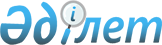 Исатай ауданында "Жастар тәжірибесін" ұйымдастыру мен қаржыландыру туралы
					
			Күшін жойған
			
			
		
					Исатай ауданы әкімінің 2009 жылғы 26 мамырдағы N 85 қаулысы Исатай аудандық Әділет басқармасында 2009 жылғы 11 маусымда N 4-4-139 тіркелді. Күші жойылды - Исатай ауданы әкімдігінің 2010 жылғы 26 шілдедегі N 131 қаулысымен.      Ескерту. Күші жойылды - Исатай ауданы әкімдігінің 2010.07.26 N 131 қаулысымен.      

 Қазақстан Республикасының 2001 жылғы 23 қаңтардағы N 148 "Қазақстан Республикасындағы жергілікті мемлекеттік басқару және өзін–өзі басқару туралы" Заңының 31–бабына сәйкес, Қазақстан Республикасының 2001 жылғы 23 қаңтардағы N 149 "Халықты жұмыспен  қамту туралы" Заңына сәйкес аудан әкімдігі ҚАУЛЫ ЕТЕДІ:      1. Аудандық жұмыспен қамту және әлеуметтік бағдарламалар бөлімі (Н. Құрманғалиева) селолық округ әкімдерімен және жұмыс беруші кәсіпорын, мекемелермен бірлесіп, "Жастар тәжірибесіне" арналған жұмыс орындарын ұйымдастырсын және осы мақсатта бөлінген қаражатты толық, уақтылы игеруді қамтамасыз етсін.

       

2. Қосымшаларға сәйкес "Жастар тәжірибесіне" байланысты жұмыс беруші кәсіпорын, мекемелердің тізбесі мен еңбек ақыны есептеу жүйесі бекітілсін (1, 2-қосымшалар).

       

3. Осы қаулының орындалуын бақылау аудан әкімінің орынбасары М. Өтеғалиевке жүктелсін.

       

4. Қаулы ресми жарияланған күннен бастап күнтізбелік он күн өткен соң қолданысқа енгізіледі.

      Аудан әкімі                З. СүйнешовКелісілді:

"Жайықмұнайгаз" өндіру            Аудандық салық басқармасының

басқармасының бастығы             бастығы 

_______________ О. Сарбөпеев      _______________ Қ. Насипов

25.05.2009ж.                      25.05.2009ж.                                  

Аудандық телекомуникация          Жайық–Каспий экология  

торабының бастығы                 департаментінің Исатай ауданы

                                  бойынша мемлекеттік инспекторы

___________________ С.Арыстанов   ______________ Қ. Науанов          

25.05.2009ж.                      25.05.2009ж.                                     

"Әдемі үй–Кірпіш зауыты"          "Болат Д" жауапкершілігі шектеулі

жауапкершілігі шектеулі           серіктестігінің директоры

серіктестігінің директоры

______________ Қ. Қағазов         ________________  Н.Қайреденов

25.05.2009ж.                      25.05.2009ж.Аудан әкімдігінің  

2009 жылғы 15 шілдедегі 

N 113 қаулысына 1-қосымша "Жастар тәжірибесін" ұйымдастыратын кәсіпорын, мекемелер тізімі      Ескерту: 1-қосымшаға өзгерістер мен толықтырулар енгізілді - Исатай ауданы әкімінің 2009.07.15. N 113 қаулысымен.Аудан әкімдігінің  

2009 жылғы 26 мамырдағы 

85 қаулысына 2-қосымша"Жастар тәжірибесі" бағдарламасына сәйкес бір адамға 

төленетін еңбек ақыны есептеу жүйесіЕсептеу жолы:1. гр.2  15000 (есептелінген еңбек ақы) – 1500  (ЖЗҚ мөлшері 10%)5. гр.5 15000 (есептелінген еңбекақы) - 1500 (ЖЗҚ мөлшері 10%) – 13470 = 30*10%=3 теңге.6. гр. 6 15000 (есептелінген еңбекақы) – 1500 (ЖЗҚ мөлшері 10%)- 3

(табыс салығы)=13497 теңге.
					© 2012. Қазақстан Республикасы Әділет министрлігінің «Қазақстан Республикасының Заңнама және құқықтық ақпарат институты» ШЖҚ РМК
				NМекемелер атыАдам саны1Жайықмұнайгаз өндіру басқармасы (келісім бойынша)102Аудандық білім бөлімі43Аудандық ауыл шаруашылығы бөлімі24Жайық–Каспий экология департаментінің Исатай ауданы

бойынша бөлімі (келісім бойынша)25Аудандық салық комитеті басқармасы (келісім бойынша)46Аудандық жер қатынастары бөлімі47Алынып тасталды8Аудандық экономика және бюджеттік жоспарлау бөлімі29Селолық округтер әкімі аппараттары710Алынып тасталды11"Әдемі үй–Кірпіш зауыты" жауапкершілігі шектеулі

серіктестігі312"Болат Д" жауапкершілігі шектеулі серіктестігі

(келісім бойынша)313Аудандық телекоммуникация торабы (келісім бойынша)214Аудан әкімдігі215Аудандық Әділет басқармасы (келісім бойынша)216Аудандық қазынашылық бөлімі (келісім бойынша)317Исатай аудандық Халық банк басқармасы (келісім

бойынша)318Аудандық жұмыспен қамту және әлеуметтік

бағдарламалар бөлімі2Барлығы55Р/сТөленетін  еңбекақыОның ішіндеОның ішіндеОның ішіндеҚолға тиесілі ақыР/сТөленетін  еңбекақыЕсептелген еңбекақыЗейнетақы қорына аудару 10%Табыс салығы 10%123456115000150001500313497